يشرفني أن أعرض على ال‍مؤت‍مر، بناءً على طلب مدير مكتب الاتصالات الراديوية، تقرير الاجتماع التحضيري للمؤت‍مر (CPM) الذي أُعد تطبيقاً للقرار 1343 الصادر عن م‍جلس الات‍حاد ووافقت عليه الدورة الثانية للاجتماع التحضيري للمؤت‍مر العال‍مي للاتصالات الراديوية لعام 2015 (جنيف، 23 مارس إلى 2 أبريل 2015). وتتاح النسخة الإلكترونية للتقرير في العنوان التالي: .هولين جاو
الأمين العام___________ال‍مؤت‍مر العال‍مي للاتصالات الراديوية (WRC-15)
جنيف، 27-2 نوفمبر 2015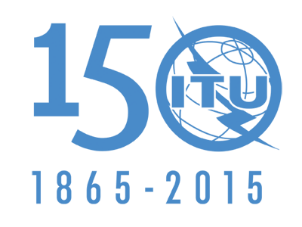 الاتحاد الدولي للاتصالاتال‍جلسة العامةالوثيقة 3-A29 أبريل 2015الأصل: بالإنكليزيةمذكرة من الأمين العاممذكرة من الأمين العامتقرير الاجتماع التحضيري للمؤت‍مر (CPM)
إلى ال‍مؤت‍مر العال‍مي للاتصالات الراديوية لعام 2015تقرير الاجتماع التحضيري للمؤت‍مر (CPM)
إلى ال‍مؤت‍مر العال‍مي للاتصالات الراديوية لعام 2015